Оповещение жителей о проведении публичных слушаний осуществлялось путем опубликования в газете «Светлый путь» № 6 от 1 9февраля 2021г., на официальных сайтах Переволоцкого района  www.perevolock.ru-в разделе «Градостроительство-публичные слушания и общественные обсуждения-2021», Кубанкий  сельсовет  admkubanka.ru.         5.Организатор публичных слушаний:  Администрация Переволоцкого района.Представитель организатора: Черникова Ирина Владимировна, тел. 8(35338)31-3-17, адрес электронной почты OKSiUI@pr.orb.ru:;        6.Дата  и место проведения публичных слушаний:26 февраля 2021года, в 10часов 00 минут местного времени в здании администрации Кубанский сельсовет;         Во время проведения публичных слушаний был организован доклад представителя разработчика ООО «СамараНИПИнефть» по теме публичных слушаний. Участникам публичных слушаний были даны разъяснения по проекту. Согласно протокола проведения публичных слушаний до проведения публичных слушаний замечаний и предложений не поступало. Во время проведения публичных слушаний поступило замечание   по проекту планировки территории совмещенного с проектом межевания территории  в части несоответствия планируемого размещения объекта видам разрешенного использования в зоне СХ-2 правил землепользования и застройки Кубанского сельсовета Переволоцкого района Оренбургской области.Вывод:1.Публичные слушания считать состоявшимися.2. Рекомендовать к утверждению документацию по планировке территории  совмещенного с проектом межевания территории для проектирования и строительства объекта АО «Оренбургнефть»»: 5358П «Площадка хранения химреагентов на Вахитовском месторождении», находящегося на территории  муниципального образования Кубанский  сельсовет Переволоцкого района после внесения изменений в правила землепользования и застройки муниципального образования Кубанский сельсовет Переволоцкого района Оренбургской области.3. Опубликовать заключение о результатах публичных слушаний в порядке, установленном для официального опубликования в печатном издании газеты «Светлый путь» и разместить на официальном сайте Администрации Переволоцкого района www.perevolock.ru в разделе «Градостроительство-публичные слушания и общественные обсуждения-2021», и на сайте Кубанкий  сельсовет  admkubanka.ru.Заключение       О результатах публичных слушаний от 26.02.2021 по рассмотрению  проекта планировки территории совмещенного с проектом межевания территории для проектирования и строительства объектаАО «Оренбургнефть»: 5358П «Площадка хранения химреагентов на Вахитовском месторождении», находящегося на территории  муниципального образования Кубанский  сельсовет Переволоцкого района.           1. Основание для проведения публичных слушаний.Публичные слушания назначены постановлением администрации муниципального образования  Переволоцкий район Оренбургской области от 05.02.2021 № 103-п«О проведении публичных слушаний по рассмотрению проекта планировки территории совмещенного с проектом межевания территории для проектирования и строительства объекта АО «Оренбургнефть»:  5358П «Площадка хранения химреагентов на Вахитовском месторождении», находящегося на территории  муниципального образования Кубанский  сельсовет Переволоцкого района.           2.Общие сведения о проекте представленном на  публичных слушаниях.Постановление о назначении  публичных слушаний.Проект планировки  территории совмещенного с проектом межевания территории.Предмет  публичных слушаний.Проект планировки территории совмещенного с проектом межевания территории для проектирования и строительства объекта АО «Оренбургнефть»: 5358П «Площадка хранения химреагентов на Вахитовском месторождении», находящегося на территории  муниципального образования Кубанский  сельсовет Переволоцкого района.        3.Форма оповещения населения о проведении публичных слушаний.           3.Форма оповещения населения о проведении публичных слушаний.Оповещение жителей о проведении публичных слушаний осуществлялось путем опубликования в газете «Светлый путь» № 25 от 28 июня 2019г. и на официальном сайте Переволоцкого района  (www.perevolock.ru) .Согласно протокола №1 от 17.04.2019 года   предложений и замечаний  по проекту не поступило.Состав и содержание проекта планировки территории совмещенного с проектом межевания территории по объекту:  «Реконструкция водопроводной сети в с.Кубанка Переволоцкого района Оренбургской области»  соответствует техническому заданию на проектирование,  постановлению Правительства РФ от 12.05.2017 №564 «Об утверждении положения о составе и содержании проектов планировки территории, предусматривающих размещение одного или несколько линейных объектов», генеральному плану и правилам землепользования и застройки муниципального образования Кубанский  сельсовет Переволоцкого района Оренбургской области.На основании вышеизложенного проект планировки территории совмещенного с проектом межевания территории по объекту: «Реконструкция водопроводной сети вс. Кубанка Переволоцкого района Оренбургской области»  подлежит утверждению.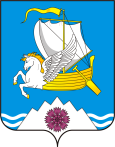 